衢州市人民政府办公室文件衢政办发〔2020〕10号衢州市人民政府办公室关于下达2020年市级政府投资预算的通知市政府各部门、直属各单位：2020年市级政府投资预算已经市政府同意，现下达给你们，请严格按照预算执行。一、2020年市级政府投资预算支出827497万元，分别为：（一）财政资金（含财政资金拼盘）项目129个，预算支出297902万元，其中：1．新建项目41个，预算支出90096万元，其中：（1）城市建设项目19个，预算支出62133万元；（2）社会事业项目18个，预算支出12695万元；（3）农林水利项目1个，预算支出500万元；（4）交通运输项目1个，预算支出14000万元；（5）信息化项目2个，预算支出768万元。2．续建项目88个，预算支出207806万元，其中：（1）城市建设项目22个，预算支出73397万元；（2）社会事业项目46个，预算支出46430万元；（3）农林水利项目7个，预算支出12901万元；（4）交通运输项目4个，预算支出1343万元；（5）信息化项目9个，预算支出10997万元；（6）历年已完工项目未结款，预算支出62738万元。（二）集聚区、智慧新城和国有公司政府投资项目68个，预算支出523025万元，其中：1．新建项目25个，预算支出62412万元；2．续建项目43个，预算支出460613万元。（三）政府和社会资本合作（PPP）项目2个，预算支出6570万元，其中：1．新建项目1个，预算支出6210万元；2．续建项目1个，预算支出360万元。二、2020年市级政府投资预算中，市级财政资金安排297902万元，其中一般公共预算安排18743万元，廉租住房保障资金、水利建设基金、地方政府债券等专项资金安排14473万元，土地出让金、基础设施配套费等资金安排240412万元，上级补助资金安排14461万元，其他资金安排9813万元；国有公司投资资金安排529595万元，其中财政资金安排8645万元，区块（公司）自有资金安排411450万元，土地债、棚改贷等资金安排77000万元，其他资金安排32500万元。三、市中小学素质教育实践学校二期工程、机关事业单位拆墙透绿行动工程、市公安局警犬训练基地项目、衢州职业技术学院文化旅游学院教学用房建设项目等初步设计批复未完成的项目作为预安排支出，待项目初步设计批复完成后，相关预算指标在年中补充预算中进行调整。四、各建设单位要加快对已实施完毕工程的结算，及时做好项目的竣工财务决算工作。对续建的项目以及2020年新安排的项目要加强管理，严格控制投资预算，尽可能地节约资金，提高财政资金的使用绩效。五、以上政府投资预算在具体实施过程中，按照《浙江省政府投资预算管理办法》（省政府令第363号）的规定执行。年中需调整项目预算，按规定程序报市政府批准。附件：1．2020年市级政府投资预算汇总表2．2020年市级政府投资预算项目明细表（财政资金和拼盘资金项目）3．2020年市级政府投资预算项目明细表（其他单位〔公司〕政府投资项目）4．2020年市级政府投资预算项目明细表（政府和社会资本合作〔PPP〕项目）衢州市人民政府办公室2020年7月28日　　　　（此件公开发布）附件12020年市级政府投资预算汇总表单位：万元注：一、资金性质、来源说明：1、专项资金含廉租住房保障资金、水利建设基金、地方政府债券、五水共治捐款；2、土地出让金等含土地出让金等结余资金及当年土地出让金、基础设施配套费收入等；3、自有资金含国有公司经营收入、园区土地出让金等。项目行业分类说明：1、城市建设项目含城建、城市轨道交通等基础设施；2、社会事业项目含科教文卫体、公检法司、广播、民政、旅游等；3、农林水利项目含农业、水利、林业、气象等；4、交通运输项目含公路水路港口、铁路、民航、邮电等。附件22020年市级政府投资预算项目明细表（财政资金和拼盘资金项目）单位：万元附件32020年市级政府投资预算项目明细表（其他单位〔公司〕政府投资项目）单位：万元附件42020年市级政府投资预算项目明细表（政府和社会资本合作〔PPP〕项目）单位：万元项目名称项目名称项目名称项目数项目总投资以前年度预算执行数2020年预算安排市级财政资金（不含集聚区、智慧新城）市级财政资金（不含集聚区、智慧新城）市级财政资金（不含集聚区、智慧新城）市级财政资金（不含集聚区、智慧新城）市级财政资金（不含集聚区、智慧新城）市级财政资金（不含集聚区、智慧新城）集聚区、智慧新城和国有公司资金集聚区、智慧新城和国有公司资金集聚区、智慧新城和国有公司资金集聚区、智慧新城和国有公司资金集聚区、智慧新城和国有公司资金项目名称项目名称项目名称项目数项目总投资以前年度预算执行数2020年预算安排小计其中其中其中其中其中小计其中其中其中其中项目名称项目名称项目名称项目数项目总投资以前年度预算执行数2020年预算安排小计一般公共预算专项资金土地出让金等上级补助其他资金小计财政资金区块（公司）自有资金土地债/棚改贷等资金其他资金市级财政资金预算安排项目（含拼盘项目）新建项目城市建设项目1986816621336213362133市级财政资金预算安排项目（含拼盘项目）新建项目社会事业项目1836504126951269537958300600市级财政资金预算安排项目（含拼盘项目）新建项目农林水利项目15600500500100400市级财政资金预算安排项目（含拼盘项目）新建项目交通运输项目114000140001400014000市级财政资金预算安排项目（含拼盘项目）新建项目信息化项目22788768768418350市级财政资金预算安排项目（含拼盘项目）新建项目小   计411457089009690096379584951400950市级财政资金预算安排项目（含拼盘项目）续建项目城市建设项目22517611249210733977339772860300237市级财政资金预算安排项目（含拼盘项目）续建项目社会事业项目461747932922446430464301012334322276728587250市级财政资金预算安排项目（含拼盘项目）续建项目农林水利项目781559176821290112901276023317810市级财政资金预算安排项目（含拼盘项目）续建项目交通运输项目426552134313431343市级财政资金预算安排项目（含拼盘项目）续建项目信息化项目96042614680109971099710997市级财政资金预算安排项目（含拼盘项目）续建项目历年完工项目6273862738482582814516330931376市级财政资金预算安排项目（含拼盘项目）续建项目小   计888609413107962078062078061494814473155461140618863市级财政资金预算安排项目（含拼盘项目）合   计合   计12910066493107962979022979021874314473240412144619813其它区块（公司）政府投资项目新建项目集聚区19986330033003300其它区块（公司）政府投资项目新建项目智慧新城2475528059112591125280478326000其它区块（公司）政府投资项目新建项目小   计2576526662412624125280511326000其它区块（公司）政府投资项目续建项目集聚区101657294317161985619852598536000其它区块（公司）政府投资项目续建项目智慧新城271780610673732293240293240336525487535000其它区块（公司）政府投资项目续建项目市交投集团561616746155360000600002750032500其它区块（公司）政府投资项目续建项目其他国有公司1677006500562453884538845388其它区块（公司）政府投资项目续建项目小   计433239512167901846061346061333653537487100032500其它区块（公司）政府投资项目合   计合   计684004778167901852302552302586454048807700032500PPP项目资本金新建项目1230873621062106210PPP项目资本金续建项目155787200360360360PPP项目合   计合   计2286660200657065706570总   计总   计总   计19952980871990014827497297902187431447324041214461981352959586454114507700032500序号项目名称建设单位建设内容及规模建设年限总投资以前年度市财政预算执行数2020年预算安排资金来源资金来源资金来源资金来源资金来源序号项目名称建设单位建设内容及规模建设年限总投资以前年度市财政预算执行数2020年预算安排一般公共预算专项资金土地出让金等上级补助其他资金合计129项合计129项合计129项合计129项10066493222002979021874314473240412144619813一、新建项目41项一、新建项目41项一、新建项目41项一、新建项目41项1457080900963795084951400950（一）城市建设新建项目19项（一）城市建设新建项目19项（一）城市建设新建项目19项（一）城市建设新建项目19项8681606213300621330012020年“创建全国文明城市”市区园林基础设施提升工程市住建局园林中心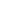 绿化补植：对浙赣林带公园、落马桥绿地等公园、道路绿地进行黄土裸露地块补植、老旧灌木更新，改造面积约40万平方米。基础设施和建筑物（构筑物）维修修复：对府山公园等破损园路铺装进行修复，面积约1500平方米；对礼贤等公园管理房进行翻修，面积2590平方米。创文公益广告牌增设及破损广告牌更换2020159560060022020年“创建全国文明城市”市区市政基础设施提升工程市住建局市政中心道路部分：对西安路、府东街等总长约11公里部分路面进行维修改造及井盖抬升、井座更换、标线恢复等。人行道部分：对衢化路、上街等总长8公里人行道进行提升改造。其他设施部分：对水亭门约600米防洪堤栏杆安全隐患进行改造整治；对劳动路、三衢路等淤积严重的雨水管道进行清疏维修2020199880080032020年“创建全国文明城市”市区道路交通设施改造提升项目市公安局交警支队补设隔离护栏等交通安全设施；完成整体交通指路标志标识。增设道路预警子系统、大货车（加长车）抓拍系统、违停抓拍子系统、不礼让行人抓拍子系统、行人闯红灯子系统、鸣笛抓拍系统；改造路口信号灯2020178980080042020年“创建全国文明城市”信安湖、乌溪江沿线绿化及基础设施提升工程市水利局补植2.7万平方米、梳理树木3.8万平方米、更新老旧灌木9000平方米、改造破损挡墙1500平方米、堤防斜坡覆土1.1万平方米、提升平台绿化4500平方米等20205783003005浮石路（含北门街）道路改造工程市住建局市政中心改造浮石路（含北门街）道路1843米，其中浮石路（西安路至博雅路）全长1471米、宽30—34米；北门街段（讲舍街至西安路）全长372米、宽20—23米。配套改造维修道路人行道及部分沿路围墙、给排水管道、综合管线、交通设施、路灯亮化、绿化及道路其他附属设施等2020-20218691260026006荷一路（新元路—府东街）改造工程市建设中心改造荷一路，西起新元路，东至府东街，全长约1.4公里，建设双向四车道，人行和非机动车道。配套建设地下给水、排水、污水、电力、弱电上改下等2020-20219463180018007市中医医院东侧交通优化改造工程市住建局市政中心将原衢化路西侧非机动车道和人行道区域改造成车行辅道；将市中医院东侧黑溪河约300米明渠改造为暗渠，设置非机动车道及人行道；配套改造出入口、地下管线、绿化、公交车站、交通设施等202018928008008市区公园绿地底层治理工程市住建局园林中心改造绿地约50.38万平方米，其中绿化改造约25.04万平方米、硬质铺装改造约1.13万平方米、新增休闲场地约0.41万平方米，现状绿化梳理约23.8万平方米2020-202149983503509市人防018工程配套项目市建设中心新建道路长约446米，宽8米；配套建设泵站、给排水、电力、通信等附属工程202078635035010全国文明城市创建2020年度经费市创建办市创建办经费主要用于创建工作中涉及的城市文明环境改造提升等专项经费202012300123001230011“古城双修”—水亭门历史文化街区保护利用项目二期补助资金市城投集团用地面积17537平方米，总建筑面积约23894平方米2020300003000030000122020年市区交通设施维护建设项目市公安局交警支队城市道路标线施划及清除，标志、标牌及其他安全设施建设20201100150150132020年市区环卫设施大中修工程市住建局环卫中心裱褙巷、荷花东区、美俗坊、荷二路等公厕提升改造，双港、荷四路垃圾中转站提升及配套改造，现有公厕及垃圾中转站零星维修，市区招牌整治等20201006060142020年园林设施大中修工程市住建局园林中心府山公园、健身公园、双水公园、南湖广场等公园绿地零星设施维修；府山公园、县学塘等仿古建筑修缮2020200100100152020年鲜花亮丽工程市住建局园林中心在府山公园、三衢路、新元路等处种植时令草花；春节氛围营造：挂红灯笼、中国结等喜庆元素202030010010016市区停车诱导系统扩容试点工程补助市城投集团市区范围内增设停车诱导指示牌，完善停车诱导系统202026232317规划（测绘）专项经费202050005000500018项目前期工作经费202050005000500019预留应急项目2020100010001000（二）社会事业新建项目18项（二）社会事业新建项目18项（二）社会事业新建项目18项（二）社会事业新建项目18项3650401269537950830006001人才公寓“拎包入住”项目市住建局房管中心改造提升白云小区人才公寓住宅200套及相关配套2020-202119999009002机关事业单位拆墙透绿行动市机关事务保障中心机关事业单位院墙进行改造，拆除栅栏、围墙、铁格网、铁门等硬隔离院墙，开展绿化改造，推进智慧安防建设202012006006003广电大楼外墙面修复工程衢州广电传媒集团主附楼外墙铲除改做真石漆约9020平方米；主附楼外墙金属构架刷防腐漆约3540平方米；更换主附楼铝合金窗约2000平方米；维修主楼室外干挂石材约100平方米；维修室外地面塌陷部分约200平方米20203902002004市中小学素质教育实践学校二期工程市教育局市实践学校新建科技创新用房约9750平方米、体育用房约2250平方米、看台和门卫等附属用房约460平米；新建250米标准跑道1个、广场约2000平方米、劳动实践基地约8000平方米；配套景观、管网、道路等附属工程2020-20227697200020005市中小学素质教育实践学校综合实践楼及配套工程装修改造项目市教育局市实践学校对综合实践楼和公寓楼进行装修改造，以及新建南大门、道路和围墙20202902302306市实验学校教育教学用房改造装修项目市教育局市实验学校菱湖校区一年级教学楼改造；新湖校区新建综合楼门厅、专用教室装修；悦溪校区1—6号楼、专用教室装修；锦溪校区实验综合楼图书馆、专用教室装修等202011226002004007衢州职业技术学院文化旅游学院教学用房建设项目衢职院新建护理（文化旅游学院）教学用房一幢，总建筑面积约11200平方米。其中1、5、6为实训操作教室和教学练一体化教室，2、3、4层为标准教室，地下一层为设备用房、停车位2020-202240008006002008衢州学院图书馆玻璃幕墙隐患排险工程衢州学院新建明框玻璃幕墙及骨架约8000平方米，拆除并新安装幕墙窗约1200平方米；新建防护钢棚约800平方米；图书馆一层装修改造约600平方米；维修更新电梯3台2020-202110405005009衢州学院田径场改造工程衢州学院修补翻新西侧看台约1174平方米，新建看台座椅1605个；拆除并新建塑胶跑道约8500平方米；翻新铺设足球场人造草约9375平方米；补植周边绿植景观约5000平方米；新建高杆灯一盏；配套建设排水系统等2020-202170035035010市公安局警犬训练基地项目市公安局新建业务综合用房、犬舍、管理用房、疾病防治用房、警犬技术训练用房，以及辅助用房约11620平方米，其中地上工程约10420平方米、地下工程约1200平方米，设置机动车停车位60个。配套建设给排水、电力、通信、道路、室外绿化等设施2020-2022500064064011市公安局指挥中心大楼设施、设备改造提升工程市公安局对市公安局指挥中心大楼、食堂、附属楼的外窗、幕墙、屋顶钢结构棚架以及二楼原情指中心接警大厅进行改造维修，新建大楼与食堂间的风雨连廊一条；更换电梯、中央空调、消防控制设施、监控设备等相关设备；涉及总建筑面积17905平方米2020-2021132360060012市公安局交警支队指挥大楼改造提升工程市公安局交警支队维修改造消防设施、消控室、屋面防水、破损路面、管网等，新增停车位、更新安防监控；改造指挥大厅，增设架空层及配套相关设备；根据智慧交通功能模块，增加应用终端和工位，改造指挥控制席、接警控制席、大监管操作台等，改建信息作战区域，建设视频调度室及配套相关设备等。涉及总建筑面积14390平方米2020-202179930030013公安特警、武警“三联”基地建设工程市公安局对原市武警支队办公楼（建筑面积1587平方米）、宿舍楼（建筑面积1065平方米）、卫生用房（建筑面积218平方米）进行改造装修加固，改造200米环形跑道路面及室外训练设施，更换原有变压器等202039820020014市公安局创建一级监管场所改造提升工程市公安局看守所大小伙房改造、宿舍楼修缮、停车场扩建、会议室改造、廉政教育基地建设等内容2020-202133315015015市公安局机场分局技术业务用房改造提升工程市公安局一楼大厅、值班室、枪库、机房、宿舍、电动门部分修缮改造，门卫室整改，二楼卫生间、浴室部分修缮整改，二楼露台整改，屋面平改坡，外墙漆整改，大院地面整改及办公家具更新和设备更新等2020162808016原密点项目尾款市国安局市中院民事判决书（2018）浙08民终1209号和省高院民事裁定书（2019）浙民申2522号202014151415141517市人民医院钟楼院区发热门诊改造项目市人民医院将门诊一楼的发热门诊改建至地下室入口东侧、赵抃祠西侧停车场处，建筑面积345平方米。202017013013018四省边际中心医院医用设备项目市人民医院四省边际中心医院医用设备采购2020846630003000（三）农林水利新建项目1项（三）农林水利新建项目1项（三）农林水利新建项目1项（三）农林水利新建项目1项560005000010040001乌溪江引水工程灌区（衢州片）节水续建配套项目市乌引中心东干渠改造13.154公里，渠系建筑物改造6处，灌区信息化，安全防护等2020-20215600500100400（四）交通运输新建项目1项（四）交通运输新建项目1项（四）交通运输新建项目1项（四）交通运输新建项目1项140000140000014000001交通项目建设资金市交投集团包括46省道外移、杭新景连接线、客运综合体、建德至江山公路等4个项目贴息补助2020140001400014000（五）信息化新建项目2项（五）信息化新建项目2项（五）信息化新建项目2项（五）信息化新建项目2项278807680041803501衢州市省市际入城智慧卡口“电子围栏”一期市公安局构建环市域周边和环市本级周边两个智能防控圈层，涉及智能防控圈层卡口85处，其中环市域周边卡口72处、环市本级周边卡口13处；前端感知设备333套，重点区域智能封控拦截感知设备524套。同时利用城市数据大脑资源，开发智慧卡口“数字围城”应用平台202026506402903502市应急管理指挥室基础设施改造项目市应急局将原会议室和办公室改造为应急管理指挥室，主要包括新建一套大屏显示系统，配置一套音频扩声系统、视频会议系统、视联网会议系统、中央控制系统；对指挥室的吊顶、墙面、地面进行改造2020138128128二、续建项目88项二、续建项目88项二、续建项目88项二、续建项目88项8609413222002078061494814473155461140618863（一）城市建设续建项目22项	（一）城市建设续建项目22项	（一）城市建设续建项目22项	（一）城市建设续建项目22项	5176112492107339700728603002371高速东出入口综合改造工程市建设中心改造道路沥青面层长1200米、宽55米；改造提升绿化面积11.93万平方米；新建综合服务用房600平方米，配置停车位54个。配套建设给排水及电气照明等设施2019-20215697350035002衢化片区市政基础设施提升一期工程市建设中心改造秀江路（衢化路至滨江大桥）长456米、宽19米；滨二路（衢化路至秀江路）长177米、宽11米；南一道东段（九号桥至滨三小区）长480米、宽16—24米。配套建设给排水、综合管线、照明、绿化、交通安全设施等2019-2021538015005003衢化路污水管道（文昌路至专业市场）提升改造工程市建设中心新建D4000一体化泵站一座；改造DN600管约70米、DN800管约1870米；破除及恢复沥青路面约7000平方米、绿化约5620平方米2019-202119983003004火车站片区站前路西延工程市建设中心新建城市道路长250米、宽40米，配套建设给排水、强弱电、绿化、通讯、燃气等设施2019-202018635005005礼贤公园（二期）市建设中心新建绿化工程和园路、景观小品，配套公厕及管理用房、给排水、电气等工程，其中绿化面积约2.1万平方米，公厕及管理用房面积约90平方米2019-202012009009006机场南大门绿化工程市建设中心新建绿化工程约22651平方米、健身工程约2878平方米、停车场约1029平方米，配套道路、围墙、照明、给排水、强弱电等设施2019-202114301001007环卫基地西侧道路改造市建设中心新建沥青混凝土道路长121米、宽12米（含绿化带4米），改造提升执法局、环卫中心现状西侧围墙长118米。配套建设给排水、电气、景观工程等2019-20203542002008荷一路过江通道工程市建设中心东至新元路荷一路交叉口，西至九华南大道双岭南路路口，全长约2.16公里，隧道部分约1.8公里，同时配套部分地面道路2019-20211095871999824000240009市盈川东路（西区—迎宾大道）工程市住建局市政中心新建道路（含桥梁总长210米）全长2.59公里，双向6车道，宽50米，配套实施给排水、综合管线、绿化、亮化、交通、强弱电等附属工程2017-202065857343347000700010生活垃圾填埋场工程市住建局环卫中心填埋场土建及水平防渗工程、管理房、渗滤液处理站等，总库容160万立方米2005-202122076190082000200011十里江滨景观带改造提升工程市住建局园林中心新建公厕配套管理用房200平方米，24小时书吧及24小时健身房等服务设施600平方米；改造提升包括绿化、绿道、公共设施、雕塑、小品、亮化等工程。涉及绿化改造面积约177091平方米，硬质铺装面积47693平方米2018-20231454119563000300012市区生活垃圾转运站建设工程市建设中心新建垃圾转运车间、控制中心，总建筑面积4577平方米，其中垃圾转运车间3617平方米、控制中心960平方米，配套岗亭、洗车台、地衡、道路广场及垃圾转运车4辆2018-20194731291490066323713市区森林公园功能优化项目市建设中心市区森林公园总面积2300亩，新建市政配套、休闲等设施，公园主入口以及草坪等部分内容优化调整与改造提升2019-2020289215360060014衢化路与站前路交叉口交通节点改造工程市建设中心改造总面积约5363，打通衢化路下穿通道，宽度为14米，衢化路辅道拓宽至10.5米，保留南侧现状通道2019-20209641555055015古城双修拆迁安置工程市土储中心钟楼底以南地块及县学街南侧沿街不协调建筑征收；银河幼儿园西侧地块收储，遗留房屋征收，北门街区新华巷片房屋征收；东门地块遗留房屋征收；府山南侧地块、老干部活动中心、老体育馆及周边地块不协调建筑征收；南湖片区建筑征收；建设安置小区2019-20212500001700003000300016生态苗木基地建设工程市住建局园林中心温室大棚、管理用房、道路等基础设施建设2019-2020600240040017市执法局、环卫中心出入口改造工程市建设中心新建环卫中心西侧12米宽道路、环卫中心及执法局东西出入口改造，门卫房，通透式围墙改造2019-202022413013018市区城市道路照明提升工程市住建局亮化中心对老城区路灯布灯方式、光源照度不能满足城市道路照明技术要求的路段实施照明提升2018-2020120019500500192019年市区交通设施维护建设项目市公安局交警支队城市道路标线施划及清除，标志、标牌及其他安全设施建设2019-2020110032840040020生活垃圾填埋场工程还本付息市住建局环卫中心归还2014年国债转贷资金到期本金和利息2010-202037373721礼贤未来社区前期专项经费市住建局礼贤未来社区初步设计费等前期经费2019-2020300048220002000222014年企业债还本付息市国资公司2020年还本付息2015-2021228802288022880（二）社会事业续建项目46项（二）社会事业续建项目46项（二）社会事业续建项目46项（二）社会事业续建项目46项174793292244643010123343222767285872501市公安局警务技能训练基地（警校）及反恐特警训练基地项目市公安局新建警务用房约47980平方米（含地下工程7000平方米），包括教学、警员公寓和训练场馆等，配套操场、训练场、配电房、地下停车场、消防、水电、暖通、绿化、道路、给排水等设施2019-2021209802827350035002舆情“三同步”公安应急处置中心建设项目市公安局改造提升指挥中心大楼三楼约368平方米；新建加层钢结构约130平方米；购置相关配套设施设备等2019-20201881301303武警中队科技强警智慧磐石市公安局建设外围屏障体系、信息感知体系、综合报警体系、联防联控体系、基础支撑系统、武警楼视频监控及视频会议系统和综合管线等，配套改造升级值班室2019-202017461201204市公安局航埠公安综合楼（派出所、交警中队）建设项目市公安局柯城分局新建派出所和交警中队用房10246平方米（包括地上工程7315平方米、地下工程2931平方米）。设机动车停车位83个、非机动车停车位80个。配套警体训练场、道路、供配电、给排水以及绿化等设施2019-2021482121112006006005市公安局石梁公安综合楼（派出所、交警中队）建设项目市公安局柯城分局新建公安综合用房5100平方米（包括地上工程4939.23平方米、地下工程160.77平方米）；设机动停车位62个、非机动车位113个。配套警体训练场、道路、供配电、给排水以及绿化等设施2019-2021374612313506756756市公安局上方公安综合楼（派出所、交警中队）建设项目市公安局衢江分局总建筑面积5522.68平方米（包括地上工程5232平方米、地下工程290.68平方米）。配套警体训练场、道路、供配电、给排水以及绿化等2019-2020373714007007007市公安局交警支队大洲中队技术业务用房建设项目市公安局交警支队新建技术业务用房1796平方米（包括地上工程1596平方米，地下工程200平方米）。配套警体训练场、道路、供配电、给排水以及绿化等设施2019-202112102717003503508市公安局交警支队廿里中队技术业务用房建设项目市公安局交警支队新建技术业务用房等约2405平方米。其中基本用房（包括窗口用房、办案用房、业务保障用房和后勤保障用房）约1423平方米，设备用房约128平方米，附属用房约854平方米2019-202016004002002009衢州市宪法主题公园市司法局按环境艺术+文化艺术设计，建设雕塑、小品、宣誓台、文化墙、宣传牌、展示牌、宪法公园标识等；配置灯光设备、智能化设备、信息化系统等2019-202030022022010武警衢州支队“智慧磐石”项目武警衢州支队改建支队指挥中心“一室一站”等“智慧磐石”工程667平方米；配置作战勤务值班室系统等“智慧磐石”设施2019-202175150050011市人防018工程市民防局建筑总面积5125.75平方米，其中地下坑道指挥所4146.17平方米，口部房979.58平方米。配套建设铺装、给排水、暖通、电气、照明、市政、绿化等附属工程2019-202284981992533253312市老年人活动中心项目市卫健委新建用房11175.26平方米。包括文体活动、观演展示、公共交流空间、教育、管理等用房及辅助设施等。配套建设室外门球场、道路、给排水、景观铺装、绿化、亮化、智能化监控系统、通信与有限电视管道等工程2018-20208439972000200013市急救中心业务用房修缮工程市卫健委市急救中心整修业务用房约4251平方米，包括外立面、卫生间、吊顶、窗户雨棚等整修，电路电话（网络）线路、供水（消防）管网铺设等；以及大门区域改造整修等配套建设2019-202028222022014市“生命礼赞”及“生命教育体验馆”建设项目市红十字会新建主体雕塑、纪念碑、纪念广场；改建宣传展厅、序厅、尾厅、生命教育体验馆、生命安全体验馆、生命关爱讲习室等2019-202178950020010020015市总工会职工服务中心综合楼改造修缮项目市总工会一楼改造为职工服务中心、二楼改造为党工共建阵地（示范点）、三楼为劳模工匠展示厅、四楼改造2间档案库房及附属工程2019-202030020020016市博物馆安保设施提升改造项目市文旅局博物馆改造升级安防系统、更换火灾报警系统设施、维护钢结构顶棚、更换电梯等2019-20205002620020017衢州书院修缮工程市文旅局文保所修缮总面积约821.9平方米，包括纠偏南侧墙体、修缮屋面、梁架，强弱电线路铺设等工程2019-202015013513518衢州市区徽州会馆修缮工程市文联修缮徽州会馆1984平方米，包括加固主体建筑门厅、正厅、后楼和前后天井两侧厢房以及7幢附属建筑的梁架，更换与修补糟朽大小木构件、屋面木基层、望砖或望板以及瓦片；室内局部装修；改造用电线路，配套建设消防、排水、排污设施等2019-202049730030019衢州一中校园双回路电力改造项目市教育局衢州一中新建电缆沟长约50米、电力排管长约700米、电缆井14座；拆除原高压柜10面、原食堂锅炉房设备；铺设电缆长约2000米；改造路面、绿化带约600平方米；改造升级配电房、食堂、教学楼等电路；采购变压器等2019-202042530030020衢州二中校园双回路电力改造项目市教育局衢州二中新建配电房约60平方米，铺设电缆长约1500米，改造现有配电房高压室、低压室及电力设施；拆除老科技楼东面变压器等废弃设施设备2019-202019216016021市工程技术学校校园双回路电力改造项目市教育局市工程技术学校新建配电房约290平方米、电缆沟长约1097米、电缆井9座；新增电缆分接箱8台、变压器4台、高压柜20台、低压柜18台；铺设电缆长约10190米；改造路面约600平方米、绿化带约70平方米等2019-202059940040022市中小学素质教育实践学校研学公寓装修改造项目市中小学素质教育实践学校对现有建筑面积约5200平方米六层学生宿舍进行装修改造，配置电梯、空调、热水器、床铺、电视等设施设备，进行消防设施、智能化改造提升，完善导视系统和警示牌，进行周边道路、绿化、照明等配套设施提升2019-202087537537523柯城区城南初级中学建设工程市教育局柯城区教育局新建42个班级规模初级中学一所，计划用土地面积42961平方米，总建筑面积42220平方米。新建校舍、地下停车库、学生宿舍、体育场地，校园绿化、道路广场等市政配套设施建设2019-2022240006000600024市纪检监察保障中心市纪委市建设中心新建保障中心用房51548平方米，地上工程包括留置办案用房20945平方米、综合用房18429平方米、连廊535平方米、传达室80平方米；地下工程包括设备用房1085平方米、车库10474平方米。配置机动车停车位320个、非机动车停车位800个，配套道路、供配电、给排水以及绿化等设施2019-20213099934315000500025行政中心大院配套提升工程市机关事务中心建设中心市行政中心大院绿化、车棚、部分铺装、道路等提升改造2019-202050346046026原柯城区土管局办公楼改造修缮工程市建设中心改造修缮原柯城区土管局办公楼3050平米（含新增电梯一部），配套建设给排水、电气、配套等附属工程2019-202059035035027市看守所（二期）、拘留所建设项目市公安局新建看守所用房7123平方米、拘留所用房3972平方米、9米高监所围墙305米、5米高监所围墙220米、加高围墙（从5米至9米）305米；改造供电系统、预审楼、设置监控、录音、对讲、安防、智能化监控系统，配套等2016-202063823571150068781328市公安局大楼大院改造修缮工程市公安局市局东大门、绿化、水池设施、围墙、指挥中心厕所、大楼走廊及附楼外墙的维修改造；民警心理干预疏导中心建设2019-20206505030030029市公安局消防、安防系统升级改造等建设工程市公安局对市公安局指挥大楼八楼机房进行改建及相应的设备更换，用作技侦“530”专用机房；更换所有99只IG541气体灭火储瓶并重新灌充2019-20204991322022030市交警杜泽中队技术业务用房改扩建项目市公安局交通警察支队用地面积3.5亩，拆除原建筑面积1000平方米，扩建面积2400平方米，建设窗口用房、办案用房、业务保障用房、后勤保障用房、设备用房、附属用房和场地等2019-202112703170035035031柯山分局站前公安综合用房市公安局柯山分局总建筑面积14048平方米，其中地上8076平方米。包括综合业务用房、门卫、地下室等；配套建设道路、绿化\警用训练场地、水电、燃气、网络等附属设施2018-2020785721542100210032市公安局柯山分局石室派出所综合服务用房建设项目市公安局柯山分局新建综合服务楼617平方米，改造面积488米，新建道路300平方米、停车场110平方米、活动场地650平方米，以及供配电、给排水、绿地等公共配套设施2019-2021310621010510533樟潭派出所迁建工程市公安局衢江分局新建办公用房、业务用房、辅助用房共8112平方米，其中地上面积5416平方米，地下停车场面积2696平方米。配套建设排水、供配电、电讯等附属设施2019-20203461674150075075034市人民医院钟楼院区内科、外科楼修缮项目市人民医院改造外立面、地面、内墙面、吊顶、消防、供电、给排水、结合弱电等，新增病房厕所2019-202050040040035市中医医院扩建项目市中医医院新建用房608平方米；装修三衢路319号房屋7204平方米；改造装修病房2137平方米；改建杨继洲针灸康复楼及康复病房2400平方米；改造室外配套工程1009平方米（包括消防救援场、变配电房、污水处理池等）2019-2020566522061800180036衢州殡仪馆改造提升一期项目市殡仪馆总建筑面积7291平方米，其中改建面积3743平方米，新建面积3548平方米。改造室外消防、给排水系统，改造馆内道路、广场，新建公墓道路和高铁两侧绿化带，更新殡仪设备73台等2015-20202997135564564537市康复医疗中心市残联医疗康复设备购置；市残疾人康复指导中心1期大楼（1—6层）及2期大楼（5—9层）内部装修，装修面积11689平方米2019-202010005550050038衢州有礼·城市书屋项目市文旅局博物馆市本级三年内建成24小时自助图书馆11个，配套建设后台管理与监控中心2018-20201731111048048039衢州城墙西段修缮工程市文旅局修缮和丰门（小西门）段、水亭门（大西门）段和西安门段，长度分别为61.2米、89.7米和38.8米2019-202024224224240鹿鸣小学迁建项目柯城区鹿鸣小学新建学校36个班级，总建筑面积32174平方米，其中地下停车场及接送系统10835平方米。新建250米环形塑胶跑道6道、100米标准直跑道（8道）田径场1座，足球场1个，篮球场4个，排球场2个等2018-202021694973447003432126841衢州一中风雨操场及体育设施改造市教育局衢州一中新建风雨操场，总建筑面积3714平方米（其中地上建筑面积3512平方方，地下建筑面积202平方米）；改造田径运动场16264平方米、篮球场8420平方米；设置室外配电房一处2018-2020287683595095042衢州学院实验楼南片区海绵改造提升项目衢州学院提升该区域排污排水能力；改造低洼下陷路面，将400米左右车行道和人行道改为透水砖；周边雨水花园、绿地提升改造；增加海绵示范元素2019-202043030030043浙江大学工程师学院衢州分院用房高配增容项目衢州学院新建箱变基础2座、1000千伏安箱式变压器2台、电缆工作井20座，更新中置柜，铺设电缆约850米等201950030030044市广播电视节目无线数字化覆盖项目市广电集团采购广播电视数字发射机天线设备，光端机、编解码器、监听监测等及配套电力、机房修缮2018-202075023930020010045市民兵武器装备仓库综合楼、宿舍楼和军地联合地面指挥中心改扩建项目衢州军分区市建设中心市民兵武器装备仓库综合楼、宿舍楼外立面改造2500平方米、室内装修935平方米；军地联合地面指挥中心改造面积350平方米及相应配套设备2019-202048430030046行政中心大院“推倒”院墙安防设施改造提升项目市机关事务中心市建设中心市行政中心1、3号楼绿篱院墙拆除和改造，变封闭式管理为面向市民开放的共享式公共场所，并打通行政服务中心和1号楼的通道2019-2022350330330（三）农林水利续建项目7项（三）农林水利续建项目7项（三）农林水利续建项目7项（三）农林水利续建项目7项815591768212901027602331781001市水文站现代化示范改造项目市水利局市水文勘测站新建房屋建筑面积1704平方米，水文测站综合体总建筑面积1200平方米，主体建筑3层，水文观测塔面积504平方米，塔主体4层；配套工程：水文观测场、通行道路、水文作业平台、水文观测平台、绿化、水文标志LOGO、给排水电等2019-2021244410808002802衢州机场南侧强排泵站工程市水利局市水电发展公司新建泵站一座及排涝泵站厂区，新建排水沟及配套设施2019-2020348220180403衢江治理二期应急抢建工程（江滨南段堤）市水利局市水电发展公司新建亲水平台1.44公里，新建人行桥1座，新建排涝泵站1座2015-2016250060020204市本级衢江治理二期百家塘段、鸡鸣段市水利局市水电发展公司包括百家塘（孙姜大桥至双港大桥、富里村至双港大桥、九润公馆至孙姜大桥三段）和鸡鸣段2016-2020683531499778501680167045005铜山源水库续建配套与节水改造工程（2016—2020）市铜山源水库管理中心改造渠道4条共18公里；渠系建筑物改造42处（包括水闸39处、渡槽3座）；工程管护实施续建改造：信息中心1处，水情信息采集点6处，视频监视点6处，办公自动化设备升级，重建管理站2处2019-202169741601311010030106衢州新一代天气雷达升级改造项目市气象局对塔楼及附属用房、生活及消防用水管网、备用电路系统、道路及院内环境改造等20196101713003007城市生态林带市林业局森林公园2110.194亩、森林巨化177.948亩租金、管护费等（租赁协议28份，截止2023年12月31日到期）2012-2023330313321321（四）交通运输续建项目4项（四）交通运输续建项目4项（四）交通运输续建项目4项（四）交通运输续建项目4项26552114041343001343001衢州机场空管安全整治项目市民航局空管设备更新改造（包括电台、转报、语音记录、内话、电源系统等）、塔台整治翻新、新建全向信标/测距仪、气象信息系统等2019-202022393003002衢宁铁路资本金市交投集团根据里程比例市本级需出资约2.087亿元，其中柯城0.2735亿元\衢江1.67亿元\集聚区0.1435亿元2015-202020870104486496493衢宁铁路项目资本金借款利息市交投集团衢宁铁路衢州段需按比例出资本金约2.305亿元，向省铁投借款支付，其中市本级1.623426亿元（柯城\衢江\集聚区），龙游0.681574亿元。从2015年8月起计息，2019年还本2015-2035280383819419442018年市公共自行车更新及扫码升级市交投集团完成公共自行车桩位扫码租车升级改造和公共自行车更新。2018-2020640118200200（五）信息化续建项目9项（五）信息化续建项目9项（五）信息化续建项目9项（五）信息化续建项目9项6042614680109970010997001市政务信息系统集成和公共服务数据共享应用示范工程市营商办应用DaaS（索引管道式）等技术，建设智慧政务服务平台、数据交换和共享平台、基层治理综合信息平台和城市数据大脑2.0（智慧交通、安全建设方案），推进新型智慧社会、城市建设2018-2020230007408600060002市社保多险合一系统开发项目市人社局建设“互联网+人社”大平台，支撑智能业务经办和管理，实现基于数据的监管决策和开放共享，形成内在统一、外在多元的公共服务体系2018-20204763161601603馆藏档案数字化（二期）项目市档案馆完成馆藏7万卷档案数字化，完善档案智能安全管理体系，软硬件设备等2017-20204652971251254衢州市经济运行监测分析数字化平台市发改委基于省经济运行监测分析数字化平台的基础设施体系、数据库、支撑工具等，建设市经济运行监测分析数字化平台，实现市经济运行分析决策应用、市各部门专项分析应用、县（市、区）自主分析应用等2019-2020182301521525市公共安全视频监控建设联网应用示范城市项目市综治办及各县（市、区）等新建一、二、三类点位各0.6万、1.35万和1万个，建立视频智能分析系统、数据对比处理系统、大联动事件处理系统、综治与视频应用联网等2017-2020336385545406840686市同城云计算灾备中心（一期）市公安局建设主机房机柜系统、机房精密列头柜系统、精密空调等及UPS、柴油发电机等；另采购服务器、网络设备、安全设备等用于全市社保数据中心等2016-202112006021371377钉钉全市域深化应用暨“叮盯钉”智慧治理项目市大数据中心建设政务服务开放平台、统一用户管理平台、大督查一体化系统等内容2017-2020460961001008市云计算安全防护项目市大数据中心原为“市电子政务云云虚拟化租户安全项目”，项目确保十九大期间全市云计算平台安全可控2017-20208503491751759浙江政务服务衢州平台三期（公共资源交易电子公共服务系统）市交易中心建设远程评标四合一监控系统、变声询标系统、要素交易系统及相关配套智能化硬件设备等2018-2020155378080（六）历年已完工项目（六）历年已完工项目（六）历年已完工项目历年已完工验收项目工程款未付金额（244项）62738482582814516330931376序号项目名称建设单位建设内容及规模建设年限总投资以前年度预算执行数2020年预算安排资金来源渠道资金来源渠道资金来源渠道资金来源渠道序号项目名称建设单位建设内容及规模建设年限总投资以前年度预算执行数2020年预算安排财政资金区块（公司）/自有资金土地债/棚改贷等专项资金其他资金合计68项合计68项合计68项合计68项4004778167901852302586454048807700032500一、新建项目25项一、新建项目25项一、新建项目25项一、新建项目25项76526606241252805113260000（一）集聚区新建项目1项（一）集聚区新建项目1项（一）集聚区新建项目1项（一）集聚区新建项目1项99860330003300001东港中心区段乌引干渠改线工程浙江汇盛投资集团有限公司乌引干渠改线渠道长度约1550米，渠系建筑物改造4处：分别为诸家节制阀重建1座，新建厂区道路及下渠斜道，重建潘家垅支渠进口段，并设置节制阀1座，重建凤凰湖机埠1座、管理设施等2020-2022998633003300（二）智慧新城新建项目24项（二）智慧新城新建项目24项（二）智慧新城新建项目24项（二）智慧新城新建项目24项755280059112528047832600001九华隧道二期与紫薇路隧道工程智慧新城管委会市基投公司九华大道隧道二期全长约1.87公里，隧道长度1.4公里。紫薇路地道全长约1.24公里，其中隧道长度1.06公里2020-2023149115100010002智慧新城三江中路连通工程智慧新城管委会市西投公司路线全长1132米，其中隧道690米、桥梁120米、改造两端道路长322米。设置地面连接辅道长220米。配套建设道路、给排水、电力、路灯、绿化、标志标线等附属设施2020-2022487468008003盈川中路下穿杭金衢高速衢州西互通隧道智慧新城管委会市西投公司新建隧道工程全长约710.6米，按城市快速路标准设计。其中隧道长160米，采用4孔形式，内侧两孔通行机动车，外侧两孔通行非机动车及行人，非机动车道下设置管廊。建设排水、综合管线、照明、绿化、交通工程等配套设施2020-2021246773003004高铁新城“四网”工程—甜爱路（锦西家园—芹江西路）工程市西投公司道路全长440米，宽28米，用地面积约18.5亩，工程包括道路、排水、给水、电力、通信、燃气、路灯、绿化、标志标线等配套附属设施20202590180018005学仕路道路工程智慧新城管委会市西投公司学院东门往南接至已实施路段，全长513米，宽12米，建设内容包括道路、排水、给水、电力、通信、燃气、路灯、绿化、标志标线等配套附属设施2020-202112413003006高铁新城地下综合管廊建设工程智慧新城管委会市西投公司新建三江西路、芹江西路、九华西大道、创智大道、橘林大道北段等5条道路的地下综合管廊，长约15200米2020-2023143587500050007高铁新城“四网”工程—西片区水系综合整治工程智慧新城管委会市西投公司对柴家溪、翁梅溪、六一溪、压潮溪、回龙溪等9条河道进行治理，建设常山港至丰收水库、六一水库泵站工程及引水管（其中引水工程投资7500万元）2020-2023139384518051808“四网”建设项目路网一期工程智慧新城管委会市西投公司涉及7条道路：九华西大道（养生大道至石华线）、站前路（三江西路至G320）、橘林大道（柯安三路至G320）、柯安一路（锦西大道至创智大道）、芹江西路（锦西大道至石华线）、柯安三路（站前路至田园三路）、养生大道（柯安一路至三江西路），道路全长约16.9公里2020-202381500500050009衢州高速西出入口综合改造提升工程智慧新城管委会市西投公司在高速西出入口收费站至花园中大道交叉口以南两侧各100米内进行改造提升，包括硬质景观（景墙/挡土墙/景观堆坡/造型景石/景观小品）、软质景观（景观绿化/景观水景/景观亮化）以及地块给排水工程202043201000100010西区特勤战勤消防站工程智慧新城管委会市西投公司总建筑面积约12869平方米（其中地上9869平方米，地下车库和烟热训练场3000平方米），配套建设综合训练塔、400米训练跑道、训练场、给排水、供电等设施2020-202172712000100190011鹿鸣山村基础设施改造提升工程智慧新城管委会市基投公司改造房屋外立面9万平方米；道路白改黑长1060米、宽6—7米；拓宽宅间路长3900米、宽2米；改造提升室外景观6943平方米、绿化51300平方米；新建通信管线4008米；改造雨污水管650米，配套停车位、道路亮化等附属设施2020-202031912300230012古田路（盈川中路至锦西大道东辅道）智慧新城管委会市基投公司道路全长507米，宽12米，配套实施给排水、电力、通信、燃气、路灯、绿化、标志标线等附属工程2020-2021132680080013花园中大道与双岭中路交叉口信号灯及相关交通设施建设项目智慧新城管委会市西投公司市交警支队花园中大道与双岭中路交叉口段路面硬化400平方米；埋管长400米；新建安全岛200平方米；东西两侧进口渠化为5进口车道。配套实施电子警察、交通信号灯、中杆灯、中央隔离护栏、交通标志、交通标线及相关附属设施202038638638614鹿鸣半岛时尚文化创业园建设工程智慧新城管委会市西投公司新建地下停车场约66500平方米；新建公共服务设施约22000平方米、商业配套用房约41000平方米；改造提升公园绿化，配套建设景观亮化、电力、通讯、燃气、综合管线、环卫设施、综合防火等设施2020-20231125001000100015民生项目及新村整治项目智慧新城管委会白云街道钱家山村办公楼周边设施配套工程项目；钱家山、鹿鸣山村农房雨棚安装项目；盈川小区三个村消防设施提升项目；盈川小区三区北环路修建项目；白云街道社区服务中心和街道党群服务中心；街道污水零直排项目；文明城市创建小区设施修补提升工程202020132013201316智慧新城2020年全国文明城市创建项目智慧新城管委会市西投公司智慧新城绿地底层治理工程；智慧新城道路绿化护边项目；智慧新城城市道路路面病害维修改造工程；市政维护项目；文明城市创建公益广告制作安装2020-202121502150215017零星工程智慧新城管委会市西投公司1、造消防隐患改造：针对小区消防设施瘫痪现象进行修复改400万元；2、道路隐患改造：马路护栏及隔离带60万元；3、执法中队办公场所属于管委会资产办管理资产，应有资产主体进行装修改造28万元202048848848818零星工程智慧新城管委会市基投公司1、江源路大排档油烟治理改造提升项目90万元。2、258国际青年社区消防连通及排污工程38万元；3、智慧化信息工程等93万元202022122122119衢州高铁新城外国语学校排水渠明改暗工程智慧新城管委会市西投公司该项目位于衢州高铁新城外国语学校排渠明改暗总长度341.1米，新建窖井5座202026026026020桥庵里设施改造提升（暂名）智慧新城管委会市基投公司桥庵里客房热水器、空调、卫生间设施改造，以及室外道路、景观、排污设施改造工程202021021021021国有土地征收项目智慧新城管委会市西投公司广播转播台搬迁发射台与地下管网占地约270余亩、建筑约1000平方米，缸套厂宿舍国有土地征收20户居民约800平方米，应家山国有土地征收57户居民约2500平方米202015005150051500522国有土地征收项目智慧新城管委会市基投公司杭金衢运管分中心搬迁建筑面积约4000平方米，园艺场国有土地征收25户居民约3000平方米，三厂一场拆迁费用202054805480548023258创新创业园园区运维项目智慧新城管委会市基投公司258创新创业园园区2020年春节气氛营造工程和258创新创业园园区2020—2023年度运维项目2020-202348401640164024保洁、养护及秩序维护一休化运行项目智慧新城管委会市西投公司西区道路保洁、绿化养护及秩序维护一体化运行项目；衢州市西区公园绿化养护保洁项目（一、二标）2020-2021477947794779二、续建项目43项二、续建项目43项二、续建项目43项二、续建项目43项3239512167901846061333653537487100032500（一）集聚区续建项目10项（一）集聚区续建项目10项（一）集聚区续建项目10项（一）集聚区续建项目10项16572943171619850259853600001建德至江山公路衢州市横路至航埠段公路工程（集聚区段）浙江汇盛投资集团有限公司起点位于衢江区西方章南面与S319省道相交，起点桩号k0+000；终点位于柯城区杨梅岗村在K7+042顺接现有道路物流大道，并与宾港路形成十字交叉，路线全长7.042公里2017-2020412551208211000110002高新园区数字化改造提升项目浙江汇盛投资集团有限公司基础平台开发，环保、安全、应急、园区管理及企业服务等智慧应用开发及5年运维服务2019-2020130001986450045003衢州白沙路立交桥工程浙江汇盛投资集团有限公司保留现有下穿铁路的涵洞，在其东侧新建两孔8米的机动车道和一孔4米的非机动车道，净高5米2019-202098004237340034004衢化西路（徐村—纬五路）浙江汇盛投资集团有限公司道路全长3880米，路宽50米。内容包括道路、给排水、交通、电力、通信、绿化和亮化工程2017-2020237604972400040005白沙市民运动休闲公园浙江汇盛投资集团有限公司乐园路与320国道之间，西起五环路，东至建新路以东建设公园2019-2020300025140014006高新园区纬四河建设工程浙江汇盛投资集团有限公司新建纬四河，东起巨高路，西至衢化西路，总长约1960米。设计内容包括：河道、边坡、绿化及过路箱涵2019-20211392107007007百汇路与振业路改造工程（妇保院段）浙江汇盛投资集团有限公司百汇路（妇保院段）长约270米，宽19.5米；振业路（妇保院段）长约225米，宽25.5米2019-2020116154154158黄家街道社区卫生服务中心建设工程浙江汇盛投资集团有限公司项目用地面积3797平方米。建设内容包括建筑工程以及相应室外配套工程。项目总建筑面积约4100平方米，包括医疗综合楼一幢四层，附属用房一幢三层。具体建设内容包括室内强弱电、装修、暖通、给排水等工程；室外道路、给排水、绿化、亮化、围墙等工程2018-202015656295705709市第四水厂衢州绿发水务有限公司新建自来水厂一座，本期规模10万立方米/天，远期总规模30万立方米/天，远景控制规模60万立方米/天。管线及附属配套工程，包括取水泵站和输水管线，取水泵站土建规模按30万立方米/天，设备规模按10万立方米/天，输水管线乌溪江前采用DN1600双管敷设，长度约5公里，输水规模35万立方米/天，乌溪江后采用DN1400双管敷设，长度约8公里，输水规模30万立方米/天2017-2020227766925120001200010市城东污水处理厂（三期）项目衢州桑德绿发水务有限公司建设规模近期处理能力为5万立方米/天（土建按10万立方米/天建设，设备按5万立方米/天配置），远期根据污水处理量适时增加至10万立方米/天，厂区规划总用地面积约：120亩2018-202048020123002400024000（二）智慧新城续建项目27项（二）智慧新城续建项目27项（二）智慧新城续建项目27项（二）智慧新城续建项目27项178061067373229324033652548753500001锦西大道提升改造工程智慧新城管委会市基投公司道路全长3.8公里，从24米拓宽至50米，提升西侧50米宽绿化带，东侧新建37米宽绿化带和13米宽辅道等2016-20207207161288845684562养生大道（九华西大道—三江西路段）道路工程智慧新城管委会市基投公司全长1548米，宽27米，配套建设包括排水、路灯、绿化、标志标线等配套附属设施；综合管廊全长约1.5公里2018-2020274469136680868083九华西大道（养生大道—锦西大道段）道路工程智慧新城管委会市基投公司道路工程全长1099米，宽27米，配套建设包括雨水、路灯、绿化、标志标线等配套附属设施；综合管廊全长约1.1公里2018-2020234176233650065004北环线盈川中路段（白云北大道至双岭北路）道路工程智慧新城管委会市西投公司北环线盈川中路段（白云北大道至双岭北路）道路工程长约990米，宽约50米，其中桥梁长约200米，宽约40米，建设内容包括道路、给排水、桥梁、综合管线、亮化、标志标线、绿化等2019-202110360400040005白云大道改造提升工程智慧新城管委会市基投公司景观改造提升范围面积27.34万平方米（包括隔离带、人行道、绿道、节点、道路外侧绿化和公交站台港湾式改造，改造提升亮化工程2019-20209141139777077706石梁溪三期延伸段工程智慧新城管委会市基投公司新建驿站服务建筑400平方米、园路及铺装场地14026平方米、停车场2277平方米，绿化面积73478平方米、整治石梁溪水体18703平方米，建设防洪堤1080米及河道疏浚，配套建设综合管线、景观建筑等配套附属设施2017-20201255397333623627鹿鸣公园景观提升改造工程智慧新城管委会市基投公司重点整治沿石梁溪30—50米范围内的景观带，包括园路铺装、停车场、湿地栈桥、栈道、木平台、绿道、景观小品、绿化、水系清淤、给排水、亮化等配套附属设施2019-20204299225365436548九源路、江源路沿线综合环境提升改造工程工程智慧新城管委会市西投公司改造内容：外立面改造、人行道改造，管给水管、雨水管、污水管、通信排管、电力排管、新增路灯2019-202015731133713379亭川老村改造提升工程智慧新城管委会市西投公司改造内容包括：外立面、人行道，管给水管、雨水管、污水管、通信排管、电力排管、新增路灯2019-2020178011780178010龚家埠头老村改造提升工程智慧新城管委会市西投公司改造内容包括：外立面、人行道，管给水管、雨水管、污水管、通信排管、电力排管、新增路灯2019-2020135411354135411盈川片区基础设施提升改造工程智慧新城管委会市基投公司涉及三个村（亭川新村、龚家埠头新村、河边埂新村）共1043户，村委会综合楼3幢，改造范围约27.82万平方米，主要改造提升内容为建筑外立面粉刷、道路白改黑、景观绿化、人行道铺装、亮化、雨污管网、智能化以及各类管线等2019-20205618267103436566912花园258DYL国际青年社区智慧新城管委会市基投公司建设青年公寓楼2栋，总建筑面积约6000平方米，工程包括房建、水电、暖通、消防、燃气、通讯和室内装修，以及室外给排水、道路、绿化景观等附属设施和篮球场等，占地约15亩2018-202027507971089108913花园岗安置小区智慧新城管委会市基投公司规划建筑面积约39170平方米，总建筑面积约92000平方米，安置总户数700户2017-202069000351581400030001100014高铁新城征迁及安置房建设智慧新城管委会市西投公司征迁范围为北至三江西路（含部分以北区块），南至320国道（常山港），东以锦西大道为界，西以石华线为界，总征地面积1.71万亩，房屋拆迁面积约94万平方米2019-2021120000048200017036317036315市文化艺术和便民服务中心智慧新城管委会市基投公司项目用地136亩，建筑总面积26万平方米。包括：文化馆、图书馆、美术馆、剧院演艺中心等；便民服务中心包括：行政服务中心、配套技术用房、配套交流中心等2018-202221972237650350003500016市本级衢江治理二期严家圩段、馒头山段和压潮段智慧新城管委会市水电发展公司新建堤防长7.29公里，新建堰坝2座，改造机埠2座，新建水管涵2处2016-202070833160583300330017九华大道隧道工程（一期）智慧新城管委会市基投公司全长1043米，其中隧道长度720米；配套建设给排水、交通设施、消防等其他附属工程2018-202023996133383594359418110千伏航天线、航鹿线迁改工程（暂名）智慧新城管委会市西投公司航天线、航鹿线为220千伏航埠变至110千伏鹿鸣变，东西向贯穿高铁新城2020-202160004000400019西区电网线路工程（衢州太真—花园岗110千伏线路工程智慧新城段土建）智慧新城管委会国网智慧新城电网线路工程（衢州太真—花园岗110千伏线路工程智慧新城段土建）2018-202090763530030020征地政策处理结算费用智慧新城管委会市西投公司过溪畈村、双塘岭村地面附属物、苗木补偿费；回龙、压潮被征地农民参加基本生活保障及转企业职工养老保险需缴纳的社会保障风险准备金，压潮、双塘岭征地尾款等202035803580358021征地政策处理结算费用智慧新城管委会市基投公司严家圩严家圩整村土地结算，地面附属物、苗木补偿费；河边埂、鹿鸣山等被征地农民参加基本生活保障及转企业职工养老保险需缴纳的社会保障风险准备金；纪检中心等征地尾款202069956995699522民生项目及新村整治项目智慧新城管委会白云街道鹿鸣半岛文化院街施工便道、西区雨污水井盖增设标识牌、严家圩村拆后宅基地场地平整及花卉种植、鹿鸣山、钱家山村主干道绿化提升项目、地藏寺村新村和过溪畈村入口道路改造项目、双塘岭村停车项目、回龙排渠湖柘垅段整治项目、街道文化站装修项目、沐霞小区及周边基础设施提升项目201979279279223白云街道双岭社区综合服务中心新建工程智慧新城管委会市基投公司新建白云街道双岭社区综合服务中心，总建筑面积4333平方米，其中地上2750平方米、地下1583平方米2018-20202127106725025024零星工程智慧新城管委会市西投公司严家淤岛环境整治工程273万元，花园大道江郎北路交叉处口袋公园整治工程60万元2020475333333252019年全国文明城市创建智慧新城管委会市西投公司1、西区2019年全国文明城市创建基础设施改造提升项目287万元；2、西区2019年全国文明城市创建园林绿化改造提升项目418万元；3、西区2019年全国文明城市创建市政道路改造提升项目292万元2019-20203625599799726园区维护费智慧新城管委会市基投公司2019—2020年度花园“258”创新创业园区综合管理一体化服务2019-202019611911927历年已完工验收项目工程款未付金额（9项）历年已完工验收项目工程款未付金额（9项）历年已完工验收项目工程款未付金额（9项）54735473（三）交投集团续建项目5项（三）交投集团续建项目5项（三）交投集团续建项目5项（三）交投集团续建项目5项616167461553600000275000325001建德至江山公路衢州市横路至航埠段公路工程（柯城区段）巨江航运公司物流大道东西延伸工程，路线全长14.82公里，其中新建5.82公里，利用物流大道整治约9公里2017-20198404953628250025002衢江航运开发工程衢州段巨江航运公司钱塘江中上游衢江航运开发工程衢州段全长57公里，衢州市出资5.535亿元2011-2015284505239755250007500175003航运开发工程游埠枢纽工程巨江航运公司28.3公里护岸工程，30座排水涵管、19座灌溉机埠改造，一座江心洲交通桥2015-2017399162855060006000446省道衢州樟潭至廿里公路工程46省道建设指挥部长30.3公里，其中大桥776米2座，中小桥432米9座，互通式立体交叉4处，管理用房1处；同步建设巨化支线约6.1公里2013-2015191097125483250002000050005杭新景高速公路衢州段七里新桥互通连接线（横山路至柯城七里段）市交投集团本项目起点位于新桥乡与常新线相接，终点至七里乡，与花木线相接，路线全长约11.546公里2014-2018166001413715001500（四）其他国有公司续建项目1项（四）其他国有公司续建项目1项（四）其他国有公司续建项目1项（四）其他国有公司续建项目1项67700650056245388045388001市区棚户区改造项目市国资公司搬迁总户数为4330户；拆迁建筑总面积1065191平方米；需安置房7880套；安置总面积934606平方米2015-20176770065005624538845388序号项目名称政府方出资人建设内容及规模建设年限政府方出资总额总投资以前年度市财政预算执行数2020年预算安排资金来源资金来源资金来源资金来源资金来源序号项目名称政府方出资人建设内容及规模建设年限政府方出资总额总投资以前年度市财政预算执行数2020年预算安排一般公共预算资金专项资金土地出让金等国资公司资金其他资金建设期项目2项建设期项目2项建设期项目2项建设期项目2项21339286660200657000065700（一）新建项目1项（一）新建项目1项（一）新建项目1项（一）新建项目1项2077923087306210000621001快乐运动小镇二期项目智慧新城管委会建设内容包括科技馆、青少年宫，运动员服务中心（酒店住宿）、室外运动场地、体验中心、地下空间、内部交通、下穿道路、市政绿化园林配套工程等2019-20222077923087362106210（二）续建项目1项（二）续建项目1项（二）续建项目1项（二）续建项目1项5605578720036000036001衢州高铁新城外国语学校项目智慧新城管委会建设涵盖基础教育各学段的优质高端国际化非营利性民办学校。学校规模为84个教学班，约2900名学生，建筑面积约11.3万平方米2019-202156055787200360360抄送：市委各部门，市人大常委会、市政协办公室，衢州军分区，市监委，市法院，市检察院，巨化集团公司，各群众团体。衢州市人民政府办公室                  2020年7月28日印发